MEMORIU DE PREZENTARE ÎN VEDEREAOBȚINERII ACORDULUI DE MEDIUI. Date generaleDenumirea proiectului: Construire vila turistica P+2 cu locuinte la parterAdresa:  str. marii nr.56, nr.cad.101239 , loc Eforie sud, oraș Eforie, jud. Constanța- beneficiar: Curt – Sein Elvin, Curt – Sein Orhan si Curt-Sein Nida- responsabil pentru protectia mediului : Curt – Sein Elvin- nr. de telefon : 0765.419167II. Descrierea proiectului	Proiectul a fost intocmit pe baza temei cadru elaborata de beneficiar dar tinand cont de particularitatile terenului din punct de vedere al vecinatatilor, al orientarii fata de punctele cardinale, al insoririi si iluminarii, al conditiilor stabilite prin documentatiile de urbanism in ceea ce priveste regimul de aliniere si de inaltime, al asigurarii numarului de locuri necesare pentru parcari, al posibilitatii de racord la utilitatile publice, al conditiilor geotehnice, al conditiilor impuse prin certificatul de urbanism si nu in ultimul rand din punct de vedere al volumelor, al aspectului arhitectural si al finisajelor propuse.	Tema prevede construirea pe amplasamentul studiat al unei vile turistice turistice cu regim sezonier estival .	Functiunea : Constructie vila turistica cu locuinte la parter P+2E. Suprafata teren : 300 mp din acte, 276 mp din masuratoriDimensiuni propuse in plan – aproximativ 13,50 m x 8,00 mHMAX. = 10.45 m (masurate de la cota terenului amenajat); Suprafaţa construită existenta , Sce  = 0.00 mp;Suprafata construita propusa , Scp = 96,60 mpSuprafaţa desfăşurată existenta , Sde=0,00 mp;Suprafata desfasurata propusa, Sdp = 331,20 mpPOT existent = 0,00%CUT existent = 0,00POT propus =35.00%CUT propus = 1.20CATEGORIA „C” DE IMPORTANŢĂ NORMALĂ (conform H.G. nr. 766/1997 publicată în M.O. 352 din 10 decembrie 1992)CLASA „III” DE IMPORTANŢĂ (conform Normativ P 100-1-2006).Gradul „II” de rezistenta la focCladirea va gazdui 8 de camere de cazare, camera tehnica si depozitari pentru lenjerii si materiale de intretinere si 2 locuinte la parter.     	Sistemul constructiv este alcatuit din cadre de beton armat pentru suprastructura si fundatii contiune de beton asezate pe un pat de piatra pentru fundatie.	Inchiderile interioare sunt din BCA de 15-20 cm grosime.	Inchiderile exterioare sunt din BCA de 25 cm grosime si termosistem 5 cm.Inaltimea spatiilor interioare:De 2.35 m. (masurate de la cota ±0,00 a pardoselii fiecarui nivel si pana la cota inferioara a grinzilor) ,De 2,65 m. (masurate de la cota ±0,00 a pardoselii fiecarui nivel si pana la cota inferioara a tavanului) Acoperişul Acoperirea constructiei se va face in sistem terasa orizontala plana circulabila, prezentand stratigrafia tipica acestei solutii, cu o termoizolatie de polistiren extrudat grosime minima 10 cm.	Legatura intre parter si etaje se propune a se realiza prin intermediul unei scari exterioare din beton. Scara va face legatura intre toate nivelurile dintre parter si etajul 2. 	Accesul auto si pietonal la teren se propune a se realiza din strada existenta de pe latura vestica.	Cladirea poate fi racordata la retelele edilitare existente in zona, respectiv apa curenta si canalizare, conform aviz RAJA.	Evacuarea apelor menajere se va face in reteaua de canalizare existenta in zona.Imprejmuirea terenului se va realiza pe toate cele 4 laturi, modalitatea ei va varia in functie de latura.Justificarea necesitatii proiectului:Oportunitatea investitiei este argumentata prin documentatia de Certificat de Urbanism aprobata si presupune construirea unui imobil cu destinatia pensiune.  Construirea acestui imobil este justificata avand in vedere ca amplasamentul se afla intr-o zona destinata constructiilor cu caracter turistic si de cazare, conform PUZ aprobat pe zona de Primaria Eforie.Profilul si capacitatile de productie:Profilul:Investitia va fi realizata pe persoana fizica, si are ca obiectiv construirea  si  ulterior exploatarea cladirii sub functiunea de pensiune pe perioada estivala.Capacitatea de productie:Nu exista activitati de productie in cadrul investitiei prezentate.Descrierea proceselor de productie ale proiectului, produse si subproduse obtinute.Nu exista activitati de productie in cadrul investitiei prezentate.Descrierea fluxurilor tehnologice existente:Nu este cazul.Descrierea proceselor de productie ale proiectului propus:Nu exista activitati de productie in cadrul investitiei prezentate.Materiile prime , energia si combustibilii utilizati:Materiile prime:   Nu este cazul.Energie si combustibili:In functionarea imobilului se va folosi energie electrica pentru aparate electrocasnice, iluminat si de aer conditionat. O microcentrala cu energie electrica si panouri solare vor fi instalate pentru asigurarea apei calde. Apa curenta  pentru consumul locatarilor se va face prin racord la reteaua RAJA. Racordarea la retelele utilitare existente in zona.- Alimentarea cu energie electricaSe va realiza prin conectare la reteaua existenta conform aviz S.C. ENEL DISTRIBUTIE DOBROGEA- IncalzireaSe va realiza prin montarea unei centrale pe gaz.-Alimentarea cu apaSe va realiza prin racordul la reteaua existenta din zona conform aviz S.C. RAJA S.A.-Evacuarea apelor uzateEvacuarea apelor uzate se va face in reteaua de canalizare existenta, conform conform acord RAJA S.A.Descrierea lucrarilor de refacere a amplasamentului in zona afectata de executia investitiei.Refacerea amplasamentului dupa construire se va realiza conform proiectului tehnic de executie iar suprafetele de teren ramase libere  se vor amenaja si intretine ca spatii verzi.Căi noi de acces sau schimbări ale celor existente	Se vor folosi caile de acces existente ( strada Marii ). Nu se creeaza cai noi de acces.Resursele naturale folosite în construcţie şi funcţionare 	Nu se folosesc resurse naturale in faza de constructie sau de functionare.Relatia cu alte proiecte existente sau planificate.Nu este cazul.Detalii privind alternativele care au fost luate in considerare .Nu este cazul.Alte activitati care pot aparea ca urmare a proiectului(de   exemplu,   extragere   agregate,   asigurarea   unor   noi   surse   de   apa,   surse   sau   linii   detransport   al   energiei,   cresterea   numarului   de   locuinte,   eliminarea   apelor   uzate   si   a deseurilor) .Nu este cazul.Alte avize cerute de proiect- Aviz tehnic ENEL DOBROGEA- Aviz tehnic S.C. RAJA S.A.- Aviz MINISTERUL TURISMULUI-Aviz DISTRIGAZ- Aviz ISU DOBROGEA- Aviz SANATATEA POPULATIEI- Aviz ROMTELECOMLocalizarea proiectuluiAmplasamentul se afla situat in orasul Eforie Sud , la est de DN 39 , pe strada Marii nr.56  , Oras EFORIE SUD , JUD. CONSTANTA, sau identificat prin planul de situaţie, cadastral, încadrare în zonă.Terenul pe care vor fi executate lucrările din acest proiect este proprietatea beneficiarului și este în prezent liber de construcții. Terenul pe care se va construi are o suprafaţă totală de 300 mp din acte si 276 mp din masuratori , din care suprafaţa construită conform prezentului proiect va fi de aproximativ  96,60 mp, măsurată la cota terenului amenjat (CTA). Accesul principal pietonal si auto se va face din partea de Vest .Este respectata distanta fata de granite conform codului civil.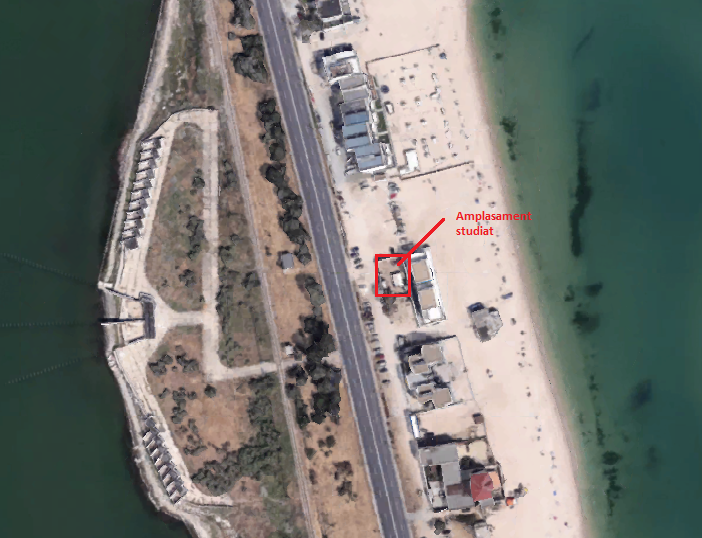 Distanţa faţă de graniţe pentru proiectele care cad sub incidenţa Convenţiei privind evaluarea impactului asupra mediului în context transfrontieră, adoptată la Espoo la 25 februarie 1991, ratificată prin Legea nr. 22/2001:Nu este cazulFolosinţele actuale şi planificate ale terenului atât pe amplasament, cât şi pe zone adiacente acestuia Folosinta actuala a terenului in cauza si a celor vecine este curti constructii ( Cc). Nu se modifica destinatia acestor terenuri.Politici de zonare si folosire a terenuluiConform PUZ aprobat pe zona de Primaria Eforie. Terenurile sunt destinate constructiilor cu caracter de turism, case de vacanta.Detalii privind orice variantă de amplasament care a fost luată în considerareNu este cazul.O scurtă descriere a impactului potenţial, cu luarea în considerare a următorilor factori:- impactul asupra populaţiei, sănătăţii umane, faunei şi florei, solului, folosinţelor, bunurilor materiale, calităţii şi regimului cantitativ al apei, calităţii aerului, climei, zgomotelor şi vibraţiilor, peisajului şi mediului vizual, patrimoniului istoric şi cultural şi asupra interacţiunilor dintre aceste elemente. Natura impactului (adică impactul direct, indirect, secundar, cumulativ, pe termen scurt, mediu şi lung, permanent şi temporar, pozitiv şi negativ);	Deoarece zona in care se va executa lucrarea este in curs de dezvoltare si este amenajata ( cai de acces, utilitati etc ) pentru a permite si a facilita constructia de cladiri, precum si existenta altor cladiri in constructie sau finalizate in zona, lucrarea in cauza are impact redus asupra terenului si vecinatatilor, iar impactul asupra sanatatii umane este minim. Se poate creea disconfort datorita lucrarilor de constructie, sapaturilor si circulatiei autovehiculelor necesare lucarilor de construire, dar acestea au un caracter izolat si frecventa redusa.Natura impactului este directa si pe termen scurt si mediu asupra terenului studiat si minima asupra vecinatatilor.Lucrarile in cauza vor avea un caracter pozitiv asupra zonei studiate si vecinatatilor imediate datorita faptului ca lucrarile de sistematizare verticala si de amenajare vor imbunatatii starea actuala a terenului ( teren viran liber de constructii sau plantatii).- extinderea impactului (zona geografică, numărul populaţiei/habitatelor/speciilor afectate);Impactul va avea carecter local izolat ( in limitele amplasamentului studiat )- magnitudinea şi complexitatea impactului;	Impactul va fi redus, constructia in cauza fiind de marime medie si complexitate redusa, nefiind necesare tehnica si echipamente complexe de executie si functionare.- probabilitatea impactului;	Probabilitatea impactului este redusa- durata, frecvenţa şi reversibilitatea impactului;	Impactul va fi pe termen scurt, aproximativ 18 de luni de la data inceperii constructiilor, si va avea un caracter temporar, pe durata executiei lucrarii. Terenul se va aduce la starea initiala dupa terminarea lucrarilor.- măsurile de evitare, reducere sau ameliorare a impactului semnificativ asupra mediului;Se vor lua masurile necesare de protectie si control a lucrarilor de constructie astfel incat sa se asigure protectia mediului inconjurator conform legislatiei in vigoare.- natura transfrontieră a impactului.Nu este cazul.III.   SURSE DE POLUANTI SI INSTALATII PENTRU RETINEREA, EVACUAREA SI DISPERSIA POLUANTILOR IN MEDIUProtectia calitatii apelorCorpul de apa de suprafata cel mai apropiat de amplasamentul studiat este Marea Neagra carese afla la o distanta de cca. 80m est;  intre limita amplasamentului tarmul marii desfasurandu-se constructii hoteliere . Lacul Techirghiol se afla la o distanta de 200 m vest fata de amplasamentul analizat.	Marea Neagra se afla in centrul zone climaterice temperate, avand doua implicatii, si anume: sezoanele sunt bine marcate in concordanta cu succesiunea solstitiilor si echinoctiilor,iar radiatia solara variaza intre 130.000 si 150.000 cal./Km2,suficienta pentru asigurarea energiei necesare dezvoltarii tuturor proceselor fizice, chimice si biologice. Temperatura medie anuala a apelor marine in zona litoralului romanesc este de 12,7 grade C,depasind temperature medie a aerului numai cu 1 grad C.	Lacul Techirghiol este situatpe tarmul Marii Negre, intre localitatile Techirghiol, Eforie Nord si Eforie Sud . El se deosebeste fundamental de celelalte lacuri existente de-a lungul cordonului litoral al Marii Negre, de la Grindul Chituc la Vama Veche, prin aspectele sale fizico-eografice, cu toate ca geneza este aceeasi (liman fluvio-maritim). Suprafata intregului complex( lacul sarat, lacul salmastru-dulce si lacul dulce + Balta Tuzla) este de cca. 1304 ha. Lacul Techirghiol reprezinta un ecosystem unic in Europa, intregul ansamblu fiind o zona de o importanta deosebita pentru biodiversitate, alaturi de calitatile curative ale apei si namolului.	Reducerea drastica a activitatilor economice si inchiderea diferitelor industrii poluante, ca si reducerea numarului fermelor de animale a avut impact pozitiv asura calitatii apelor de suprafata si subterane dupa 1989. Un aport important la reducerea poluarii l-a avut extinderea sistemelor de canalizare si modernizarea statiilor de epurare din zona.	Din punct de vedere al resurselor de ape subterane, principalele structuri acvatice din Dobrogea de Sud se dezvolta in formatiuni carbonatate afectate de un puternic sistem fisural carstic.	In spatial hidrografic Dobrogea-Litoral au fost identificate, delimitate si descrise un numar de 10 corpuri de ape subterane in care exista acvifere semnificative ca importanta pentru alimentarea  cu apa si anume debite mai mari de 10 mc/zi. In extremitatea SE a Dobrogei care include si teritoriul localitatii Eforie Sud , a fost descris corpul de apa subterana RODL04 Cobadin-Mangaliaale carui ape freatice sunt cantonate in depozite de calcar oolitice si lumaselice sarmatiene (Kersonian). La baza lor se gaseste un pachet  de crete soniene care reprezinta patul impermeabil al acviferului. Hidrochimic , apa acestui corp este bicarbonatata sodo-magneziana-calcica de foarte buna calitate cu mineralizatii totale de 750-1000 mg/l (1998).	Nu se cunosc date despre nivelul apei subterane in zona amplasamentului propus pentru realizarea investitiei, insa se apreciaza ca lucrarile ce se vor executa nu sunt de natura sa afecteze calitatea panzei de apa freatica. Nu se pune problema existentei pe amplasament sau in vecinatatea acestuia a unor surse de apa subterana care sa constituie surse de alimentare au apa potabila a orasului.	Masurile generale ce trebuie avute in vedere pentru asigurarea protectiei calitatii factorului de mediu apa sunt urmatoarele :In faza de executiePentru  executia  investitiei  se  va  folosi  apa  din  reteaua  zonala  prin bransament local, iar apa rezultata va fi evacuata in reteaua de canalizare.	Din procesul de construire nu vor rezulta substante care sa modifice calitatea apei, astfel ca se estimeaza un impact nesemnificativ asupra factorului de mediu apa.In faza de functionareNu se foloseste apa in procese tehnologice.Apa menajera va fi evacuata in evacuata in reteaua de canalizare. Impactul  functiunii  de cazare,  prezentate  in  cadrul  obiectivului,  asupra apelor  de  suprafata  si  a  panzei  freatice  din  zona  in  conditiile  respectarii instructiunilor de lucru, este nesemnificativ asupra factorului de mediu apa.2.  Protectia aeruluiIn faza de executieIn aceasta faza sunt generate in aer urmatoarele emisii de poluanti:- pulberi din activitatea de manipulare a materialelor de constructie, si din tranzitarea zonei de santier,-  gaze de ardere provenite din procese de combustie.Estimarea  emisiilor  de  poluanti  pe  baza  factorilor  de  emisie  s-a  facut conform metodologiei OMS 1993 si AP42-EPA.   Sistemul de constructie fiindsimplu  (structura cu cadre din beton armat),  nivelul  estimat  al  emisiilor  din  sursa  dirijata  se incadreaza in V.L.E. impuse prin legislatia de mediu in vigoare. O mare parte din materiale vor fi prefabricate si montate local, razultand ca sursele de emisie nedirijata ce pot aparea in timpul punerii in opera sa fie  foarte mici si prin urmare, nu produc impact semnificativ asupra factorului de mediu aer.In faza de functionareData fiind functiunea de cazare in aceasta faza nu sunt generate in aer decat urmatoarele emisii de poluanti:-  gaze de ardere provenite din traficul auto.Nivelul  estimat  al  emisiilor  in  aceasta  faza  nu  produce  un  impact defavorabil al factorului de mediu aer, incadrandu-se in legislatia in vigoare.3. Protectia impotriva zgomotului si vibratiilor .In faza de executieIn aceasta faza, sursele de zgomot si vibratii sunt produse atat de actiunile propriu-zise de  munca mecanizata  cat si de traficul auto din zona de lucru.Aceste activitati au un caracter discontinuu, fiind limitate in general numai pe perioada zilei.     Zona de  lucru  este  o  zona  cu caracter de cazare sezonier  si  prin  urmare  nu  sunt afectate zonele de locuit.    Se vor respecta zilele de odihna legale si intervalul orelor de lucru permis in timpul zilei.Prin organizarea santierului sunt prevazute faze specifice in graficul de lucruastfel incat procesul de construire sa nu constituie o sursa semnificativa de zgomot si vibratii.In faza de functionareIn cadrul functionarii imobilului nu se produc zgomote si vibratii care sa aiba  un  impact  semnificativ  asupra  factorului  de  mediu  zgomot  si  vibratii.Asigurarea izolarii la zgomotul aerian  se face cu respectarea Normativului C 125–  2005  privind  proiectarea  si  executarea  masurilor  de  izolare  fonica  si  a tratamentelor acustice in cladiri.4.  Protectia impotriva radiatiilor.In faza de executieNu exista surse generatoare de radiatii.In faza de functionareNu exista surse generatoare de radiatii.5.  Protectia solului si a subsoluluiIn faza de executieIn  aceasta  faza  nu  exista  surse  de  poluare  care  sa  aiba  un  impact semnificativ asupra solului si subsolului. In urma executiei se vor decoperta resturile de balast ramase in zonele de spatii verzi si se va completa cu pamant vegetal in vederea replantarii.In faza de functionareProtectia solului si a subsolului se va realiza prin betonarea aleiilor pietonale si prin refacerea si intretinerea spatiilor verzi. Se vor lua masuri stricte de etansare a instalatiilor exterioare pentru eliminarea pierderlor ce ar putea destabiliza solul.6.  Protectia ecosistemelor terestre si acvaticeAmplasamentul analizat se afla in vecinatatea  unui Sit Natura 2000.Pe teritoriul localitatii Eforie se gasesc ROSPA 0061 Lacul Techirghiol, ROSPA 0076 Marea Neagra si ROSCI 0197 Plaja submersa Eforie Nord-Eforie Sud.Proiectul aflat in discutie este situat la o distanta de aproximativ 200m est de limita ariei speciala de protectie avifaunistica ROSPA 0061 Lacul Techirghiol, la cca. 50 m de ROSPA 0076 Marea Neagra, ROSCI 0197 Plaja submersa Eforie Nord-Eforie Sud.	Realizarea si functionarea obiectivului propus nu sunt de natura sa determine modificari asupra unor ecosisteme acvatice sau terestre , avand in vedere ca locatia este situata intr-o zona prevazuta prin documentatiile de urbanism pentru desfasurarea activitatilor de agrement , dotari turistice, vile, comert. 7.  Protectia asezarilor umane si a altor obiective de interes public Zona de lucru fiind situata in apropierea zonelor  de locuit , va functiona impreuna cu acestea, neexistand factori de poluare a asezarilor umane si a altor obiective de interes public.8.  Gospodarirea deseurilor generate pe amplasament . In faza de executieDeseurile rezultate din procesul de construire cuprind resturi inerte precum:- pamant din excavatii,- moloz,- pietris,- material lemnos si restiri metalice, ambalaje hartie, etc.Aceste deseuri  vor fi colectate in containere specifice de unul din operatorii locali specializati in salubritate.In faza de functionareIn urma functiunii de locuire rezulta urmatoarele deseuri:- deseuri din hartie si carton;- deseuri din sticla,- deseuri ambalaje de polistiren si folie PVC;- deseuri menajere.Deseurile  menajere  se  vor  depozita  in  europubele  amplasate  pe  o platforma betonata in cadrul incintei de unde vor fi evacuate periodic de firme specializata in salubritate, cu care s-a incheiat un contract prealabil. Colectarea si depozitarea deseurilor menajere se face in  Europubele etanse din PPR depozitate pe o platforma gospodareasca impermeabila, inchisa. Platforma se va amenaja pe latura nordica  a constructiei la nivelul solului si se vor stabili   termene de ridicare prin contract cu firma de salubritate. Cantitatea de gunoi evacuata va fi considerata  de  min.  1  kg/persoana/zi  (în conditiile  asigurarii  golirii periodice a pubelelor).Depozitarea  resturilor reciclabile se va face in cadrul incintei, in containere individuale, diferentiate pentru fiecare material reciclabil si se vor stabilii termene de ridicare cu o firma specializata in acest sens.9.  Gospodarirea substantelor si preparatelor chimice periculoase. In faza de executieIn cadrul procesului de construire nu sunt folosite substante si preparate chimice periculoase care sa afecteze factorii de mediu.In faza de functionareIn  cadrul  functionarii  locuintelor  nu  sunt  folosite  substante  si  preparate chimice periculoase care sa afecteze factorii de mediu.IV.   PREVEDERI PENTRU MONITORIZAREA MEDIULUINu este cazulV.   Justificarea încadrării proiectului, după caz, în prevederile altor acte normative naţionale care  transpun  legislaţia  comunitară  (IPPC,  SEVESO,  COV,  LCP,  Directiva  Cadru  Apă, Directiva Cadru Aer, Directiva Cadru a Deşeurilor etc.):  Nu este cazulVI.   LUCRARI NECESRE ORGANIZARII DE SANTIEROrganizarea de santier pentru lucrarile solicitate se va asigura in incinta, fara a afecta proprietatile vecine si retele edilitare existente. Graficul de lucrari va avea fazele determinante stabilite conform programului de control, anexa a documentatiei tehnice.Pentru organizarea executiei se propun urmatoarele:- gard din plasa metalica sudata  h= 2,0 m ce cuprinde tot perimetrul - amplasarea unei baraci pentru vestiar muncitori- 1 buc. wc ecologic.- la punctul de acces in santier va exista punct de curatare a pneurilor de noroi  - la varf de activitate vor fi in santier 10 muncitori.- perioada de desfasurare a activitatii va fi de 36 luni de la inceperea lucrarilor.- programul de lucru va fi de 8-10 ore zilnic - intimpul betonarilor 12 ore dar nu mai tarziu de ora 20.- toate locurile cu risc de accidente vor fi imprejmuite si semnalizate corespunzator existand persoana specializata pentru aceasta activitate.- va fi amenajat un punct de prim ajutor dotat cu trusa sanitara.- va fi amplasat un pichet de incendiu dotat corespunzator si toate baracile vor fi dotate cu extinctoare.VII.   LUCRARI DE REFACERE A AMPLASAMENTULUI LA FINALIZAREA INVESTITIEI, IN CAZ DE ACCIDENTE SI /SAU LA INCETAREA ACTIVITATII . Se reface terenul afectat de sapaturile pentru fundatie si de organizarea, de santier, aducandu-se la starea initiala. Lucrarile de refacere a amplasamentului se vor realiza conform cerintelor proiectului tehnic de executie si proiectului de sistematizare a curtii.VIII.   ANEXE – piese desenateCertificat de urbanismPlan de incadrare in zona AC-A110Plan de situatie cu amplasarea cladirii AC-A120Intocmit,